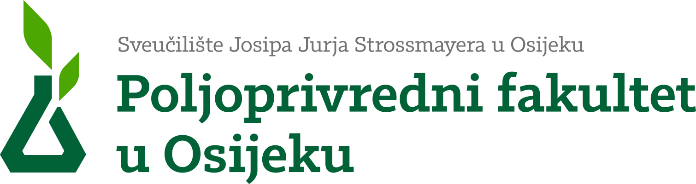 Poljoprivredni fakultet u OsijekuPovjerenstvo za ocjenu specijalističkog radapristupnik Ime Prezime, zvanje,polaznik        . godine poslijediplomskog specijalističkog studija_________________________________                                             . Sveučilište J. J. Strossmayera u OsijekuPoljoprivredni fakultet u OsijekuPovjerenstvu za poslijediplomske specijalističke studijeFakultetskom vijećuPredmet: Ocjena specijalističkog rada pristupnika Ime Prezime, zvanjePovjerenstvo za ocjenu specijalističkog rada pristupnika Ime Prezime, zvanje u okviru postupka stjecanja akademskog naziva sveučilišni specijalist ______________________________________, a na temelju priloženog specijalističkog rada, ocjenjuje specijalistički rad i donosi prijedlog Povjerenstvu za poslijediplomske specijalističke studije i Fakultetskom vijeću kako je navedeno u privitku.Prijedlog sastava Povjerenstva za obranu specijalističkog rada:1. prof. dr. sc. Ime Prezime, Ustanova – predsjednik Povjerenstva2. prof. dr. sc. Ime Prezime, Ustanova – funkcija3. prof. dr. sc. Ime Prezime, Ustanova – funkcija4. prof. dr. sc. Ime Prezime, Ustanova – zamjenski član5. prof. dr. sc. Ime Prezime, Ustanova – zamjenski član6. dr. sc. Ime Prezime, Ustanova – zapisničarOsijek, 15. listopada 2015.Predsjednik Povjerenstva za ocjenu specijalističkog rada:prof. dr. sc. Ime PrezimePrilog:Ocjena specijalističkog radaprof. dr. sc. Ime Prezime, Ustanova – predsjednik Povjerenstvaprof. dr. sc. Ime Prezime, Ustanova – funkcijaprof. dr. sc. Ime Prezime, Ustanova – funkcijaPoljoprivredni fakultet u OsijekuPovjerenstvu za poslijediplomske specijalističke studijeFakultetskom vijećuPredmet: Ocjena specijalističkog rada pristupnika Ime Prezime, zvanjeOdlukom koju je Fakultetsko vijeće Poljoprivrednog fakulteta Sveučilišta Josipa Jurja Strossmayera u Osijeku donijelo na       sjednici akademske       godine dana 10. listopada 2015. godine, prihvaćena je pozitivna ocjena teme za izradu specijalističkog rada pristupnika Ime Prezime, zvanje, iz područja biotehničkih znanosti, znanstvenog polja poljoprivreda, te je imenovano Povjerenstvo u gore navedenom sastavu radi ocjene specijalističkog rada pod naslovom:"     "Nakon analize priloženog specijalističkog rada, Povjerenstvo podnosi slijedećeIZVJEŠĆE S OCJENOM SPECIJALISTIČKOG RADAZaključak i prijedlog PovjerenstvaKratka ocjena pristupnika/ce u pogledu poznavanja suvremenih metoda istraživanja, statističkih analiza, korištenja literature, tumačenja rezultata vlastitih istraživanja i primjerenog zaključivanja.Uvažavajući navedene karakteristike specijalističkog rada i ocjenjujući stručnu osposobljenost pristupnika, Povjerenstvo je pozitivno ocijenilo ovaj specijalistički rad i predlaže Fakultetskom vijeću Poljoprivrednog fakulteta Sveučilišta J.J. Strossmayera u Osijeku da na temelju podnesenog izvješća prihvati specijalistički rad Ime Prezime, zvanje pod naslovom "     ",te da u skladu sa Zakonom i Statutom Fakulteta donese odluku o javnoj obrani specijalističkog rada u okviru postupka stjecanja akademskog naziva sveučilišni specijalist ______________________________________.Osijek, 18. listopada 2015.Članovi Povjerenstva za ocjenu specijalističkog rada:prof. dr. sc. Ime Prezime - predsjednikprof. dr. sc. Ime Prezime - članprof. dr. sc. Ime Prezime – članPrikaz sadržaja specijalističkog radaBroj stranica, slika, grafikona, tablica i literaturnih izvora. Struktura poglavlja.Ocjena specijalističkog rada s osvrtom na primjenjene metodeVremenska, prostorna i analitička struktura provedenih istraživanja. Pogodnost i usklađenost provedenih metoda s ciljevima istraživanja. Suvremenost, inovativnost i kreativnost u primjeni istraživačkih metoda.Stručni sadržaj specijalističkog radaPrikaz realizacije ciljeva rada i potvrda postavljene hipoteze. Uspješnost prikazivanja rezultata i usporedbe s drugim istraživačima. Značaj prikazanih rezultata. Ocjena konciznosti i preciznosti zaključaka i njihov stručni značaj i doprinos.U 2-3 kratke rečenice opisati vrstu i značaj provednog istraživanja, ocjenu stručnog pristupa i primjenjivosti zaključaka.